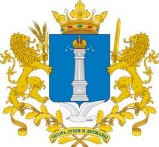 Уважаемый Константин Викторович!Управление контроля (надзора) и регуляторной политики администрации Губернатора Ульяновской области по результатам рассмотрения проекта приказа Министерства строительства и архитектуры Ульяновской области 
«Об утверждении Административного регламента предоставления государственной услуги по предварительному согласованию предоставления земельных участков, находящихся в государственной собственности Ульяновской области или государственная собственность на которые не разграничена» направляет следующее заключение.Заключениеоб оценке регулирующего воздействия проекта приказа Министерства строительства и архитектуры Ульяновской области «Об утверждении Административного регламента предоставления государственной услуги по предварительному согласованию предоставления земельных участков, находящихся в государственной собственности Ульяновской области или государственная собственность на которые не разграничена»Рассмотрев в соответствии с Законом Ульяновской области от 05.11.2013 № 201-ЗО «О порядке проведения оценки регулирующего воздействия проектов нормативных правовых актов Ульяновской области и проектов муниципальных нормативных правовых актов, порядке проведения экспертизы нормативных правовых актов Ульяновской области и муниципальных нормативных правовых актов, затрагивающих вопросы осуществления предпринимательской и инвестиционной деятельности, и порядке проведения оценки фактического воздействия нормативных правовых актов Ульяновской области», пунктом 4.2 раздела 4 Положения о проведении оценки регулирующего воздействия проектов нормативных правовых актов Ульяновской области, утверждённого постановлением Правительства Ульяновской области от 16.12.2013 № 607-П «Об утверждении Положения о проведении оценки регулирующего воздействия проектов нормативных правовых актов Ульяновской области и признании утратившими силу отдельных постановлений (отдельного положения постановления) Правительства Ульяновской области» (далее – Положение), распоряжением Губернатора Ульяновской области от 28.11.2019 № 1440-р «Об утверждении Положения об управлении контроля (надзора) и регуляторной политики администрации Губернатора Ульяновской области» проект приказа Министерства строительства и архитектуры Ульяновской области 
«Об утверждении Административного регламента предоставления государственной услуги по предварительному согласованию предоставления земельных участков, находящихся в государственной собственности Ульяновской области или государственная собственность на которые не разграничена» (далее – проект акта), подготовленный и направленный для подготовки настоящего заключения Министерством строительства и архитектуры Ульяновской области (далее – разработчик акта), Правительство Ульяновской области сообщает следующее.1. Описание предлагаемого правового регулирования.Проект акта разработан в соответствии с Земельным кодексом Российской Федерации, Законом Ульяновской области от 17.11.2003 № 059-ЗО «О регулировании земельных отношений в Ульяновской области» и Законом Ульяновской области от 23.12.2016 № 200-ЗО «О предоставлении гражданам земельных участков, на которых расположены индивидуальные жилые дома, в собственность бесплатно».Проектом акта устанавливается административный регламент предоставления Министерством строительства и архитектуры Ульяновской области (далее – Министерство) государственной услуги по предварительному согласованию предоставления земельных участков, находящихся в государственной собственности Ульяновской области или государственная собственность на которые не разграничена (далее – государственная услуга), в том числе:1) получатели государственной услуги и требования к порядку информирования о предоставлении государственной услуги;2) стандарт предоставления государственной услуги ;3) состав, последовательность и сроки выполнения административных процедур, требования к порядку их выполнения, в том числе особенности выполнения административных процедур в электронной форме, а также особенности выполнения административных процедур в многофункциональных центрах;4) формы контроля за исполнением административного регламента по предоставлению государственной услуги;5) досудебный (внесудебный) порядок обжалования решений и действий (бездействия) Министерства, ОГКУ «Региональный земельно-имущественный центр», многофункционального центра, организаций, осуществляющих функции по предоставлению государственных услуг, а также их должностных лиц, государственных служащих, работников;6) типовые формы документов.Также проектом акта признаётся утратившим силу приказ Министерства строительства и архитектуры Ульяновской области от 05.06.2019 № 97-пр 
«Об утверждении Административного регламента предоставления государственной услуги по предварительному согласованию предоставления земельных участков, находящихся в государственной собственности Ульяновской области или государственная собственность на которые не разграничена».Приказ вступает в силу на следующий день после дня его официального опубликования.В целом принятие проекта акта направлено на регламентирование порядка предоставления государственных услуг на территории Ульяновской области в области предварительного согласования предоставления земельных участков, находящихся в государственной собственности Ульяновской области или государственная собственность на которые не разграничена.2. Проблема, на решение которой направлен предлагаемый способ правового регулирования, оценка негативных эффектов, возникающих в связи с наличием рассматриваемой проблемы.Статьёй 39.15 Земельного Кодекса Российской Федерации устанавливается порядок предварительного согласования предоставления земельного участка, в том числе требования к заявлению, перечню необходимых документов, сроки рассмотрения заявления, основания для отказа, а также принятия решения о предварительном согласовании.По информации разработчика акта действующая редакция приказа Министерства строительства и архитектуры Ульяновской области от 05.06.2019 № 97-пр «Об утверждении Административного регламента предоставления государственной услуги по предварительному согласованию предоставления земельных участков, находящихся в государственной собственности Ульяновской области или государственная собственность на которые не разграничена» не соответствует ряду положений указанной статьи Земельного Кодекса Российской Федерации, что создаёт препятствия правового характера для предоставления государственной услуги по предварительному согласованию предоставления земельных участков, находящихся в государственной собственности Ульяновской области или государственная собственность на которые не разграничена.Таким образом, принятие проекта акта направлено на решение проблемы устранения ситуации правовой неопределённости при предоставлении государственных услуг в области земельных отношений на территории Ульяновской области с учётом положений федерального законодательства.3. Обоснование целей предлагаемого правового регулирования.По мнению разработчика акта, основной целью разработки предлагаемого правового регулирования является:Таблица 14. Анализ международного опыта, опыта субъектов Российской Федерации в соответствующей сфере.По итогам мониторинга регионального законодательства в части регламентации порядка предоставления государственной услуги по предварительному согласованию предоставления земельных участков, находящихся в государственной собственности или государственная собственность на которые не разграничена, установлено, что во многих субъектах Российской Федерации приняты схожие нормативные правовые акты. Так, например:- постановление Правительства Челябинской области от 24.07.2019 
№ 331-П «Об Административном регламенте предоставления государственной услуги «Предварительное согласование предоставления земельных участков, находящихся в государственной собственности Челябинской области»;- приказ Департамента по управлению государственной собственностью Томской области от 28.02.2020 № 8 «Об утверждении Административного регламента предоставления государственной услуги «Предварительное согласование предоставления земельного участка, находящегося в государственной собственности Томской области»;- приказ Министерства природных ресурсов, экологии и имущественных отношений Оренбургской области от 24.11.2015 № 76 «Об утверждении административного регламента предоставления государственной услуги «Предварительное согласование предоставления земельного участка, находящегося в государственной собственности Оренбургской области»;- приказ Департамента государственного имущества и земельных отношений Забайкальского края от 28.12.2015 № 18/НПА «Об утверждении административного регламента предоставления государственной услуги «Предварительное согласование предоставления земельных участков, находящихся в государственной собственности Забайкальского края, и земельных участков на территории города Читы, государственная собственность на которые не разграничена, и земельных участков на территории городского поселения «Забайкальское» муниципального района «Забайкальский район», государственная собственность на которые не разграничена».Таким образом, с учётом регионального опыта можно сделать вывод об определённой степени эффективности рассматриваемого правового регулирования.5. Анализ предлагаемого правового регулирования и иных возможных способов решения проблемы.Частью 1 статьи 12 Федерального закона от 27.07.2010 № 210-ФЗ «Об организации предоставления государственных и муниципальных услуг» предусмотрено, что предоставление государственных и муниципальных услуг осуществляется в соответствии с административными регламентами. Отсутствие регламентации предоставления государственной услуги может привести к злоупотреблению правами заявителей.По информации разработчика акта, дополнительных расходов областного бюджета Ульяновской области, возникающих в связи с принятием проекта акта, не потребуется.Альтернативным вариантом решения проблемы является отказ от принятия рассматриваемого правового регулирования, т.е. сохранение ситуации «статус-кво». Однако данный вариант решения проблемы не позволит устранить ситуацию правовой неопределённости при предоставлении государственной услуги по предварительному согласованию предоставления земельных участков, находящихся в государственной собственности Ульяновской области или государственная собственность на которые не разграничена, что будет способствовать ущемлению прав заявителей, а также не позволит Министерству строительства и архитектуры Ульяновской области исполнять возложенные полномочия в области земельных отношений.6. Анализ основных групп участников отношений, интересы которых будут затронуты предлагаемым правовым регулированием.По информации разработчика акта, основными группами участников общественных отношений, интересы которых будут затронуты рассматриваемым правовым регулированием, являются физические лица, индивидуальные предприниматели или юридические лица (за исключением государственных органов и их территориальных органов, органов государственных внебюджетных фондов и их территориальных органов, органов местного самоуправления) либо их уполномоченные представители.Количественная оценка непосредственных адресатов правового регулирования разработчиком акта не представлена.7. Сведения о проведении публичных обсуждений проекта акта.В рамках публичных обсуждений, после окончания этапа обсуждения концепции регулирования (с 06.09.2021 по 15.09.2021), разработчиком акта проект акта и сводный отчёт были размещены с 24.09.2021 по 08.10.2021 на специализированном ресурсе для проведения публичных обсуждений http://regulation.ulgov.ru.Материалы для публичных обсуждений одновременно были направлены в Союз «Ульяновская областная торгово-промышленная палата», Региональное объединение работодателей «Союз промышленников и предпринимателей Ульяновской области», Ульяновское региональное отделение Общероссийской общественной организации малого и среднего предпринимательства «ОПОРА РОССИИ», Ульяновское областное региональное отделение Общероссийской общественной организации «Деловая Россия», Уполномоченному по защите прав предпринимателей в Ульяновской области и иным заинтересованным лицам.Позиций, содержащих замечания и предложения, по рассматриваемому правовому регулированию от участников публичных обсуждений не поступало.8. Выводы по результатам проведения оценки регулирующего воздействия.По итогам оценки регулирующего воздействия считаем, что проект акта не содержит положений, вводящих избыточные обязанности, запреты и ограничения для субъектов предпринимательской и иной экономической деятельности или способствующих их введению, а также положений, способствующих возникновению необоснованных расходов субъектов предпринимательской и иной экономической деятельности и областного бюджета Ульяновской области.Начальник управления контроля (надзора)и регуляторной политики администрацииГубернатора Ульяновской области                                                       Ю.В.Казаков [МЕСТО ДЛЯ ПОДПИСИ]Артемьев Евгений ВячеславовичЕгоров Александр Алексеевич58-91-95ПРАВИТЕЛЬСТВО УЛЬЯНОВСКОЙ ОБЛАСТИСоборная пл., д. 1, г. Ульяновск, 432017, тел./факс (8422) 58-93-43; e-mail: mail@ulgov.ru, http://www.ulgov.ruОКПО 00022237, ОГРН 1027301175110 ИНН/КПП 7325001144/732501001ПРАВИТЕЛЬСТВО УЛЬЯНОВСКОЙ ОБЛАСТИСоборная пл., д. 1, г. Ульяновск, 432017, тел./факс (8422) 58-93-43; e-mail: mail@ulgov.ru, http://www.ulgov.ruОКПО 00022237, ОГРН 1027301175110 ИНН/КПП 7325001144/732501001ПРАВИТЕЛЬСТВО УЛЬЯНОВСКОЙ ОБЛАСТИСоборная пл., д. 1, г. Ульяновск, 432017, тел./факс (8422) 58-93-43; e-mail: mail@ulgov.ru, http://www.ulgov.ruОКПО 00022237, ОГРН 1027301175110 ИНН/КПП 7325001144/732501001ПРАВИТЕЛЬСТВО УЛЬЯНОВСКОЙ ОБЛАСТИСоборная пл., д. 1, г. Ульяновск, 432017, тел./факс (8422) 58-93-43; e-mail: mail@ulgov.ru, http://www.ulgov.ruОКПО 00022237, ОГРН 1027301175110 ИНН/КПП 7325001144/732501001ПРАВИТЕЛЬСТВО УЛЬЯНОВСКОЙ ОБЛАСТИСоборная пл., д. 1, г. Ульяновск, 432017, тел./факс (8422) 58-93-43; e-mail: mail@ulgov.ru, http://www.ulgov.ruОКПО 00022237, ОГРН 1027301175110 ИНН/КПП 7325001144/732501001ПРАВИТЕЛЬСТВО УЛЬЯНОВСКОЙ ОБЛАСТИСоборная пл., д. 1, г. Ульяновск, 432017, тел./факс (8422) 58-93-43; e-mail: mail@ulgov.ru, http://www.ulgov.ruОКПО 00022237, ОГРН 1027301175110 ИНН/КПП 7325001144/732501001[МЕСТО ДЛЯ ШТАМПА][МЕСТО ДЛЯ ШТАМПА][МЕСТО ДЛЯ ШТАМПА][МЕСТО ДЛЯ ШТАМПА]На №73-ИОГВ-08/3844вн от12.10.2021Исполняющему обязанности Министра строительства и архитектурыУльяновской областиАлексичу К.В.Исполняющему обязанности Министра строительства и архитектурыУльяновской областиАлексичу К.В.О направлении заключения об оценке регулирующего воздействияО направлении заключения об оценке регулирующего воздействияО направлении заключения об оценке регулирующего воздействияО направлении заключения об оценке регулирующего воздействияИсполняющему обязанности Министра строительства и архитектурыУльяновской областиАлексичу К.В.Описание целей предлагаемого правового регулирования, их соотношение с проблемойСроки достижения целей предлагаемого правового регулированияИндикаторы достижения целей правового регулирования по годамРегламентация предоставления государственной услуги2021 годПредоставление Министерством строительства и архитектуры Ульяновской области государственной услуги в соответствии с утверждённым административным регламентом